POZVÁNKADEN ZDRAVÉHO MOZKU A PAMĚTI odborná konference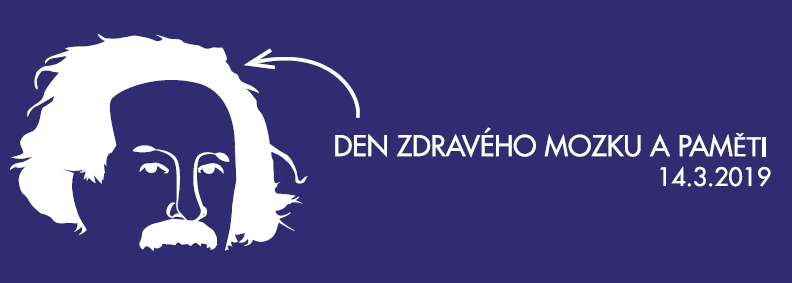 Datum: 14. 3. 2019 (den narozenin Alberta Einsteina)Místo konání: Krajská knihovna Karlovy VaryVstup ZDARMA, 2 osoby za organizaciZačínáte zapomínat? Chcete si udržet vysoký pracovní výkon i po 50? Existuje nějaká prevence Alzheimerovy demence? Co ví současná věda o stárnutí mozku? Jak si zlepšit paměť? Co pro sebe můžete udělat?Jak se učit efektivně pro 21. století? Jak přistupovat k dětem, které mají vysoké IQ či naopak, jak pomoci dětem s poruchami učení? Seznamte se s novinkami v oblasti výzkumu mozku, paměti a efektivní učení pro 21 století.Tato akce je součástí „Národního týdne trénování paměti“ pořádaném Českou společností pro trénování mozku a mozkový jogging a navazuje na celosvětovou akci „Týden uvědomění si mozku“ (Brain Awareness Week) a dále akci „Týden mozku“ Akademie věd ČR (11. – 17. 3. 2019).Hlavním organizátorem akce je karlovarský spolek Biblio Karlovy Vary. Záštitu nad konferencí převzala hejtmanka Karlovarského kraje Jana Mračková Vildumetzová.  Přednášky si připravili uznávaní odborníci na daná témata.Jsou pro Vás připraveny 4 odborné bloky:PRO ODBORNOU VEŘEJNOST – dopoledne od 9 do 15 hodinProgram je určen pro zástupce firem, škol, pedagogy, výchovné poradce, sociální pracovníky, zástupce úřadů či neziskových organizací. TRÉNOVÁNÍ PAMĚTI PRO SENIORY – dopoledne od 11-12 hodinUrčeno pro seniory 55+.TESTOVÁNÍ IQ – MENSA – odpoledne od 14.30-16.30 hodinUrčeno pro všechny bez omezení (poplatek).PRO LAICKOU VEŘEJNOST – odpoledne od 16.30-19.30 hodinProgram určen pro rodiče, seniory, studenty, děti a další zájemce.Dále bude např. představen přístroj na měření aktivity mozku tzv. BIOFEEDBACK, k vidění model mozku, geronto-oblek a mnoho dalšího.Vstup na konferenci je zdarma. Testování IQ je zpoplatněno.PŘIHLASTE SE NA KONFERENCI JEŠTĚ DNES online (omezená kapacita sálu):https://www.zlepsipamet.cz/konference/http://www.knihovnakv.cz/akce/den-zdraveho-mozku-a-pameti-a8842.htmBudeme se těšit na viděnou.Za organizační týmBc. Michaela Kožíšková, projektová manažerka, 736 514 049, Biblio Karlovy VaryIng. Aleš procházka, certifikovaný trenér paměti II.st. ČSTPMJ, www.zlepsipamet.cz konference@zlepsipamet.cz 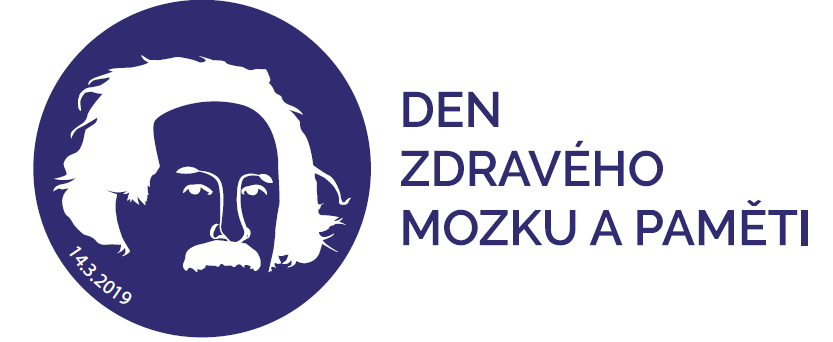 